ЧЕРКАСЬКА ОБЛАСНА РАДАГОЛОВАР О З П О Р Я Д Ж Е Н Н Я12.04.2021                                                                                       № 89-рПро внесення зміндо розпорядження головиобласної ради від 06.04.2021 № 76-рВідповідно до статті 55 Закону України «Про місцеве самоврядування
в Україні»:внести до розпорядження голови обласної ради від 06.04.2021 № 76-р «Про проведення перевірки окремих питань діяльності комунального підприємства "Черкасиоблкіно" Черкаської обласної ради» (далі – Розпорядження) такі зміни:1) вивести зі складу комісії з перевірки окремих питань діяльності комунального підприємства «Черкасиоблкіно» Черкаської обласної ради, утвореної Розпорядженням, ДУДНИК Наталію Дмитрівну, начальника відділу обліку та використання майна управління об’єктами спільної власності територіальних громад області виконавчого апарату обласної ради;2) ввести до складу комісії з перевірки окремих питань діяльності комунального підприємства «Черкасиоблкіно» Черкаської обласної ради, утвореної Розпорядженням, МОСКАЛЮК Тетяну Іванівну, головного спеціаліста відділу обліку та використання майна управління об’єктами спільної власності територіальних громад області виконавчого апарату обласної ради.Голова								А. ПІДГОРНИЙ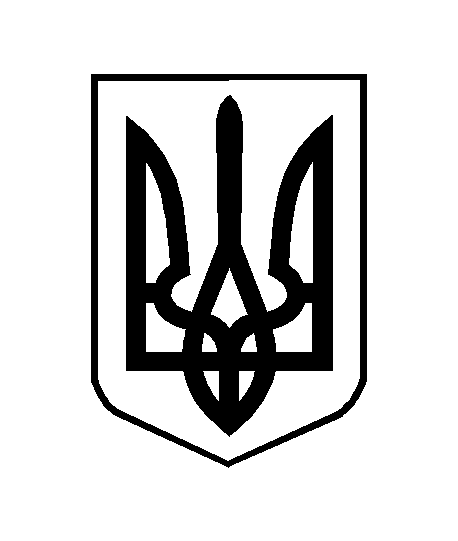 